Tri-State Renal Dietitians Association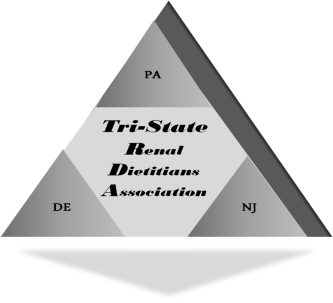 Membership Application and Renewal Form2020 - 2021Please print. Name:  _____________________________  Credentials:  ________Please provide your preferred email address for receiving TSRDA updates, meeting notices, etc.Email:  _____________________________________________________Preferred telephone number:  ___________________Do you give TSRDA permission to include the information above (your name, email and phone number) in a digital Membership Directory which will be distributed via email to our members?  _____Yes    _____NoAnnual dues are $25.  Method of payment (please check one):  _____ Check to be sent (make out to TSRDA)  						    _____ Paypal (via website www.TSRDA.org)Please email (if enclosing a check) to the TSRDA Membership Secretary-elect at jeanstover6@gmail and I will provide my address to which you should send it….